La contaminación sonora:La contaminación acústica se refiere al ruido provocado por las humanas y ambientales. Esto afecta a la salud auditiva, física y mental de las personas.Esto sucede cuando la altura, intensidad, duración y timbre se mesclan aumentando sus decibelios, volviéndose molesto y ruidoso.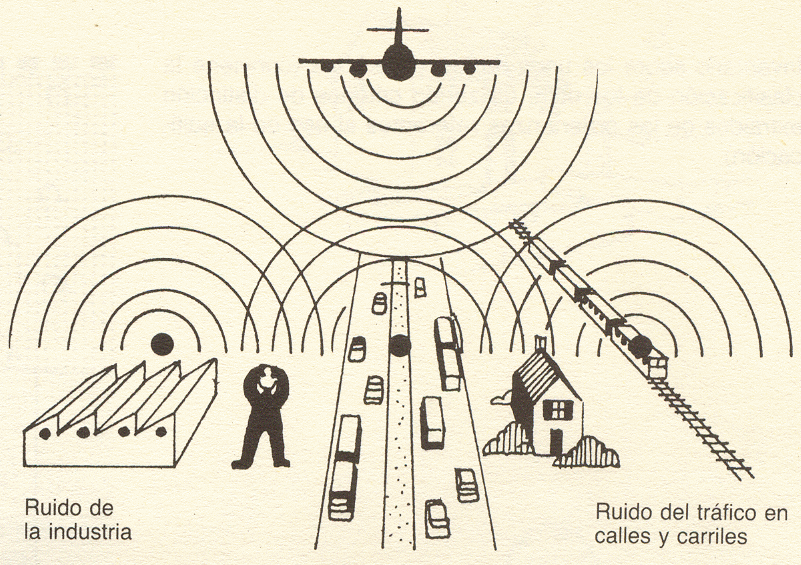 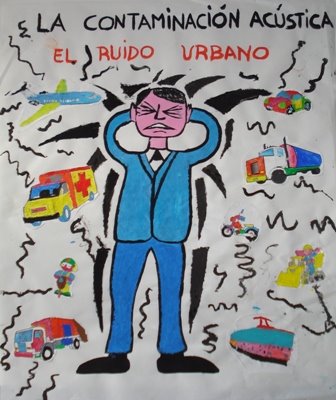 